KAMILKU ŻYCZĘ TOBIE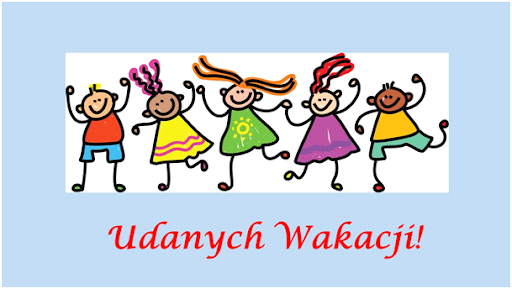 Posłuchaj wakacyjnej piosenki:https://www.youtube.com/watch?v=hPfioB70WC0  Lato, lato , lato czekaPrzygotuj zimne lody ;) Praca plastyczna. Potrzebny będzie kolorowy papier oraz płatki kosmetyczne ;)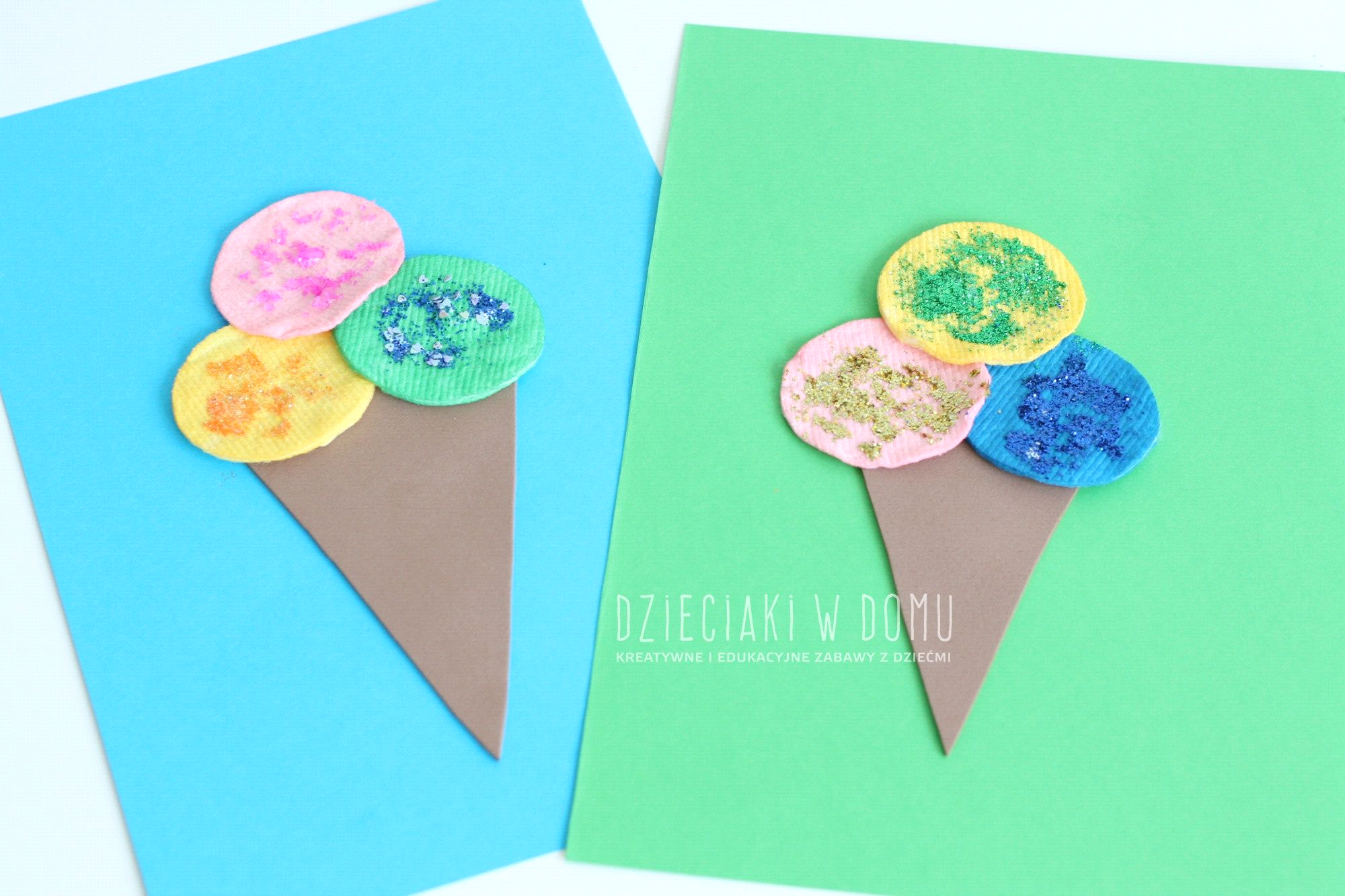 A teraz słoneczna karta pracy. Wyklej plasteliną słoneczko ;)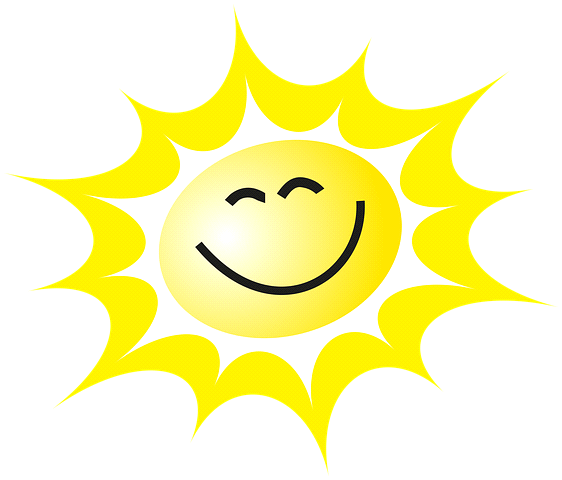 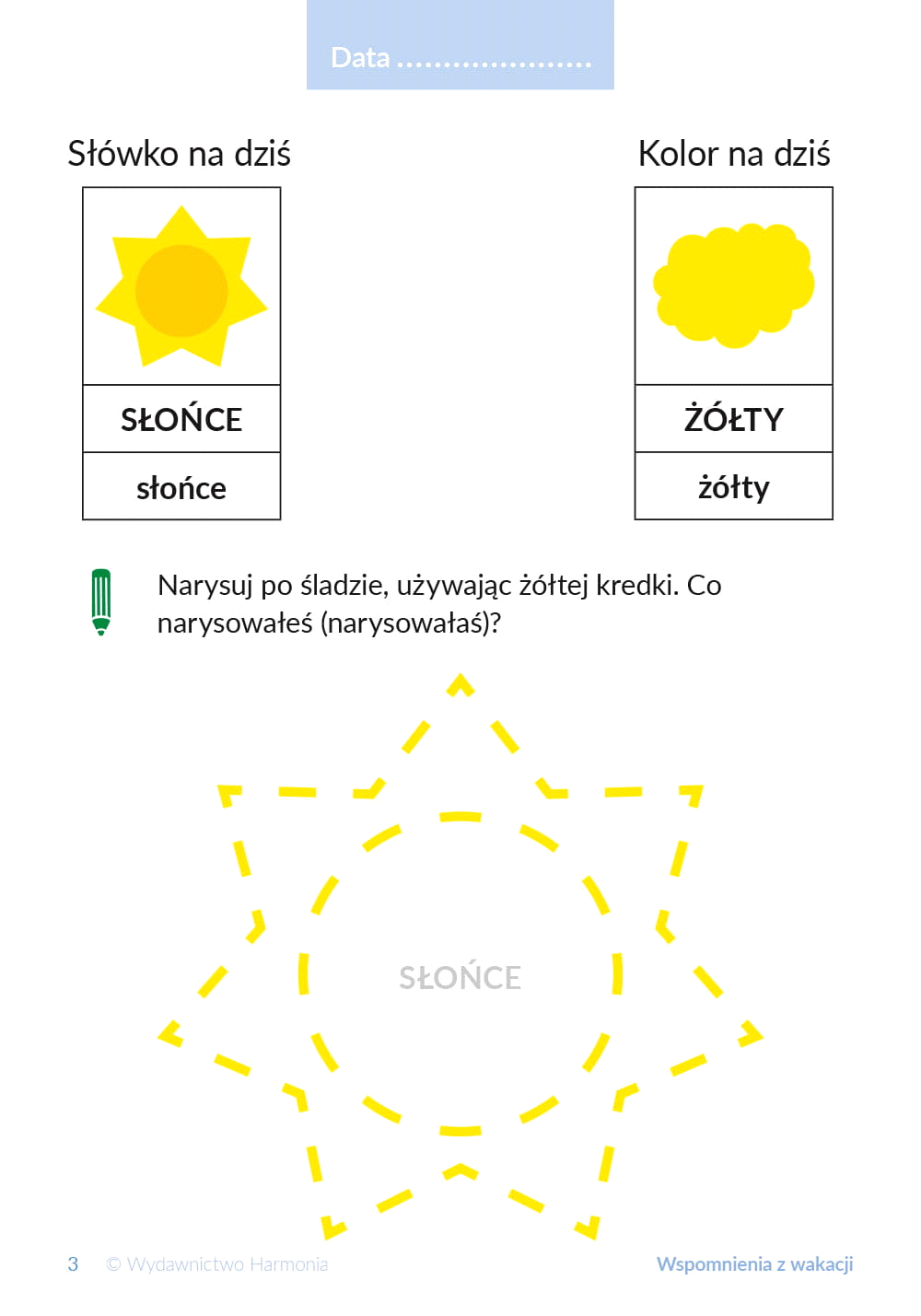 Udekoruj letni ogród razem z misiem ;) podaje link: https://www.buliba.pl/nasze-gry/gry-tworcze/zielony-ogrod.html  Jestem pewna, że ta zabawa Ci się spodoba :)A teraz obejrzyj bajeczkę, podaje link: https://www.youtube.com/watch?v=Ul0bv2mWXwg Lato | 13+ Minut | Program Tematyczny | Bing po Polsku Ściskam i Całuję. Twoja Ciocia !